İL: ORDUTARİH: 10.11. 2017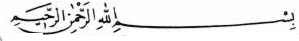 قَدْ أَفْلَحَ الْمُؤْمِنُونَ ﴿١﴾الَّذِينَ هُمْ فِي صَلَاتِهِمْ خَاشِعُونَ ﴿٢﴾وَالَّذِينَ هُمْ عَنِ اللَّغْوِ مُعْرِضُونَ ﴿٣﴾وَالَّذِينَ هُمْ لِفُرُوجِهِمْ حَافِظُونَ ﴿٥﴾إِلَّا عَلَى أَزْوَاجِهِمْ أوْ مَا مَلَكَتْ أَيْمَانُهُمْ فَإِنَّهُمْ غَيْرُ مَلُومِينَ ﴿٦﴾فَمَنِ ابْتَغَى وَرَاء ذَلِكَ فَأُوْلَئِكَ هُمُ الْعَادُونَ ﴿٧﴾وَالَّذِينَ هُمْ لِأَمَانَاتِهِمْ وَعَهْدِهِمْ رَاعُونَ ﴿٨﴾وَالَّذِينَ هُمْ عَلَى صَلَوَاتِهِمْ يُحَافِظُونَ ﴿٩﴾أُوْلَئِكَ هُمُ الْوَارِثُونَ ﴿١٠﴾                                                                      Müminun, 23/1-10;قَالَ رَسُولُ اللهِ صَلَّى اللهُ عَلَيْهِ وَسَلَّمَ: مَثَلُ الْمُؤْمِنِينَ فِي تَوَادِّهِمْ، وَتَرَاحُمِهِمْ، وَتَعَاطُفِهِمْ مَثَلُ الْجَسَدِ إِذَا اشْتَكَى مِنْهُ عُضْوٌ تَدَاعَى لَهُ سَائِرُ الْجَسَدِ بِالسَّهَرِ وَالْحُمَّى   MÜMİNLERİN ÖZELLİKLERİ    Muhterem Müslümanlar    Mümin, Allah’a, Hz. Peygambere ve onun haber verdiği şeylere gönülden inanıp, kabul ve tasdik eden kimsedir.    Mümin, güzel ahlak sahibidir. Elinden ve dilinden kimseye zarar gelmez. Her yönüyle güven ve emniyet insanıdır. Mümin, hayır sahibi ve hizmet sahibidir. Boş şeylerle vakit geçirmez. Müslüman olarak yaşayıp, Müslüman olarak ölmek en büyük arzusudur.     Kardeşlerim!     Hutbemizin başında okuduğum ayeti kerimede, Rabbimiz Müminleri tanımlarken şöyle buyurmaktadır. “Gerçekten müminler kurtuluşa ermişlerdir. Onlar ki namazlarında huşu içindedirler.” Müminlerin özelliklerinden biri de Allah’ın huzurunda derin bir saygı ile namazlarını eda eden kimselerdir. “Onlar ki boş ve yararsız şeylerden yüz çevirirler.” Peygamber efendimiz de bu konuda müminleri uyarmakta ve şöyle buyurmaktadır. İki nimet vardır ki, insanlardan çoğu bu nimetleri değerlendirmekte aldanmıştır. “Sağlık ve boş vakittir.” (2) insan için en kıymetli sermayenin zaman olduğunu bildirmiştir. “Onlar ki zekâtı verirler. Onlar ki iffetlerini korurlar.” İffeti korumanın yollarından biri de evlenmektir. Bu konu da Allah Rasulü şöyle buyuruyor. “Evlenmek benim sünnetimdir. Benim sünnetimden yüz çeviren ise benden değildir.” (3) diyerek iffetli yaşamayı ve zinadan uzak durmayı tavsiye etmiştir. “Onlar ki emanetlerine ve ahitlerine riayet ederler. Onlar ki namazların da devamlıdırlar.” (1) namaz ibadetini zamanın da usul ve adabına uygun şekilde kılmakta müminin en önemli özelliklerindendir. Nitekim Allah Rasulüne hangi ameller daha faziletlidir? Diye sorulunca Peygamberimiz şu cevabı verdiler. “Vaktinde kılınan namazdır.” (4) buyurarak namazın kılınmasını emretmişlerdir.     Kardeşlerim!     Hz. Aişe validemize, Peygamberimizin ahlakı nasıldı? Diye sorulunca, Hz. Aişe Allah’ın elçisinin ahlakı Kuran idi demiş ve Müminun suresinin ilk on ayetini okumuş “İşte Peygamberin ahlakı böyle idi demiştir.” (5)    Müslüman olarak bizler, Müslüman da olması gereken özelliklere sahip olmak durumundayız. Bu özelliklere sahip olmak Müslümanca yaşamamızı ve Müslümanca ölmemize vesile olacaktır. Her şeyin bir belirtisi, alameti ve işareti varken Müslümanın belirtisi, alameti ve işareti olmaması asla düşünülemez. Müslümanın yapması gereken sorumluluğu, Kuran ayetlerine uygun bir yaşam sürdürmesidir.     Ne mutlu ki bu ayeti kerimelerin gereğini yerine getirenlere ve bu ayetlerde belirtilen nitelikleri taşıyanlara.    Hutbemizi bir hadis meali ile bitiriyorum. “Müminler birbirini sevmekte, birbirlerine acımakta ve birbirlerini korumakta bir vücuda benzerler. Vücudun bir uzvu hastalandığında diğer uzuvlarda bu sebeple uykusuzluğa ve ateşli hastalığa tutulurlar.” (6)    Rabbim bizleri, Müslüman kardeşlerimizi Allah için sevenlerden eylesin. Başta zulme uğrayan Müslümanlar olmak üzere dünyanın muhtelif yerlerindeki tüm kardeşlerimize Yüce Allah yardım eylesin. Bizleri de yaralarına merhem olabilecek yardımlar yapmayı nasip eylesin.           [1]  Müminun, 23/1-9;           [2]  Buhari, Edep, 1;           [3]  Buhari, Edep, 1;           [4] Buhari, İman, 37;           [5]  İbni Kesir, Tefsirul Kuranil azim 3/237;           [6]  Buhari, Edep, 27;             HAZIRLAYAN: Kazım BODUR Karakiraz Mahallesi Maraşlıoğlu semti Cami İmam-Hatibi Kabadüz /ORDU               Redaksiyon: İl İrşat Kurulu